№ 107                                                                                    от «20» октября 2017гР Е Ш Е Н И Е                Собрания депутатов муниципального образования                           «Октябрьское сельское поселение»                                         Об утверждении Правилблагоустройства Октябрьского сельского поселения      	 В соответствии со статьей 14 Федерального закона от № 131-ФЗ от 06.10.2003  "Об общих принципах организации местного самоуправления в Российской Федерации", Федеральным законом «Об отходах производства и потребления, Федеральным законом «Об автомобильных дорогах и о дорожной деятельности в Российской Федерации», законом  Республики Марий Эл «Об административных правонарушениях в Республике Марий Эл»   в целях установления единых требований к содержанию в чистоте и порядке объектов благоустройства в целом на территории Октябрьского сельского поселения Моркинского муниципального района Республики Марий Эл Собрание депутатов муниципального образования «Октябрьское сельское поселение  р е ш и ло :   	 1.  Утвердить прилагаемые Правила благоустройства Октябрьского сельского поселения.  	 2. Решение Собрания депутатов муниципального образования «Октябрьское сельское поселение» № 95 от 05.10.2012 г «Об утверждении Правил благоустройства муниципального образования «Октябрьское сельское поселение»  считать утратившим силу.  	 3. Настоящее решение вступает в силу со дня официального обнародования.  	 4. Контроль за исполнением настоящего решения возложить на постоянную комиссию по законности и местному самоуправлению.Глава муниципального образования«Октябрьское сельское поселение»,председатель Собрания депутатов                                                 Г.К. Сошина«Октябрьский ял кундем» муниципальный образованийындепутатше–влакын Погынжо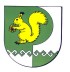 Собрание депутатов    муниципального   образования  «Октябрьское сельское поселение»